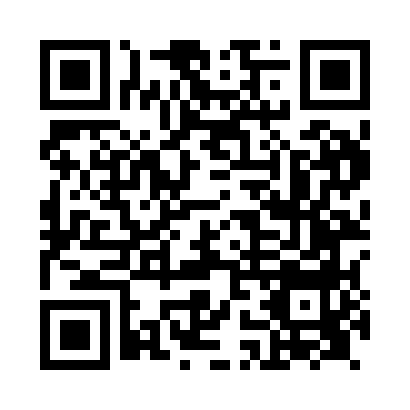 Prayer times for Culross, Fife, UKMon 1 Jul 2024 - Wed 31 Jul 2024High Latitude Method: Angle Based RulePrayer Calculation Method: Islamic Society of North AmericaAsar Calculation Method: HanafiPrayer times provided by https://www.salahtimes.comDateDayFajrSunriseDhuhrAsrMaghribIsha1Mon2:564:331:187:0610:0411:412Tue2:564:341:197:0610:0311:413Wed2:574:351:197:0510:0211:414Thu2:574:361:197:0510:0211:405Fri2:584:371:197:0510:0111:406Sat2:594:381:197:0510:0011:407Sun2:594:391:207:049:5911:398Mon3:004:401:207:049:5811:399Tue3:014:421:207:049:5811:3910Wed3:014:431:207:039:5611:3811Thu3:024:441:207:039:5511:3812Fri3:034:461:207:029:5411:3713Sat3:034:471:207:029:5311:3714Sun3:044:481:207:019:5211:3615Mon3:054:501:217:009:5011:3516Tue3:064:511:217:009:4911:3517Wed3:074:531:216:599:4811:3418Thu3:074:541:216:589:4611:3319Fri3:084:561:216:579:4511:3320Sat3:094:581:216:579:4311:3221Sun3:104:591:216:569:4211:3122Mon3:115:011:216:559:4011:3023Tue3:125:031:216:549:3811:2924Wed3:135:051:216:539:3711:2925Thu3:135:061:216:529:3511:2826Fri3:145:081:216:519:3311:2727Sat3:155:101:216:509:3111:2628Sun3:165:121:216:499:2911:2529Mon3:175:141:216:489:2711:2430Tue3:185:151:216:479:2511:2331Wed3:195:171:216:469:2311:22